Directions to Sheboygan South High SchoolFrom ManitowocTake I - 43 SouthTake Exit 123       At the Bottom of the Exit ramp turn left (east, towards the lake)Continue on this road which turns into Washington streetContinue east until you reach the corner of 12th and Washington streetsSheboygan South High School is located on this cornerAddress: 3128 South 12th Street, Sheboygan WI, 53081Event						Time			Site #	BUS #: 1, 2				Departure time from Washington: 6:30 AM						Arrival time back to Washington: 5:00 PMNorth High:  1042 School Ave. Sheboygan, WI 53083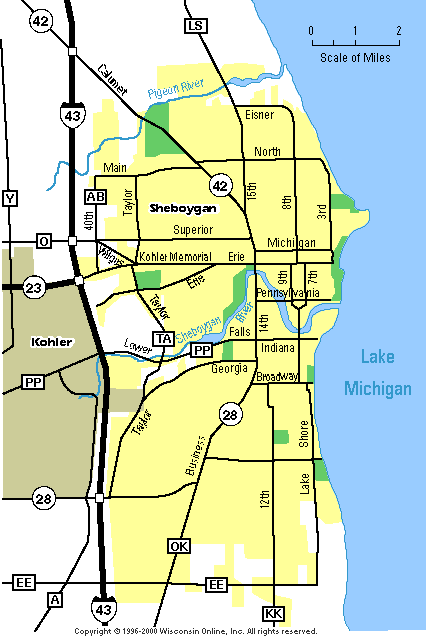 South High: 3128 South 12th Street, Sheboygan WI, 53081